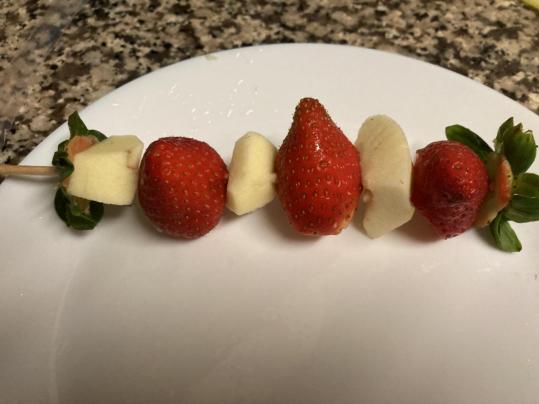 *por 100 grIngredientesCapitação Bruta (g/ml)Parte Edível (%)Peso Edível (g/ml)Maçã458036Morangos459643,2Ingredientes*Energia (Kcal)Água (g)Proteína (g)Gordura total (g)Total HC disponíveis (g)Total HC expresso em monossacáridos (g)Mono + dissacarídeos (g)Ácidos orgânicos (g)Álcool (g)Amido (g)Oligossacáridos (g)Fibra Alimentar (g)Ácidos gordos saturados (g)Ácidos gordos monoinsaturados (g)Ácidos gordos polinsaturados (g)Ácidos gordos trans (g)Ácido linoleico (g)Colestrol (mg)Vit. A total (µg)Caroteno (µg)Vit. D (µg)α-tocoferol (mg)tiamina (mg)Riboflavina (mg)Equivalentes de Niacina (mg)Niacina (mg)Triptofano/60 (mg)Vit. B6 (mg)Vit.B 12 (µg)Vit.C (mg)Folatos (µg)Cinza (g)Na (mg)K (mg)Ca (mg)P (mg)Mg (mg)Fe (mg)Zn (mg)Melão2791,80,60,35,75,85,700000,90,10,10,100,10167100000,100,0200,020,4000,90003030,68122271012190,50,8Maçã5483,80,20,512,712,812,712,70,200001,90,100,200,142500,270,0200,0300,200,100,100,0400550,326,01165,06,05,00,200Laranja480,2000,1009,18,90001,81,1086,30,702012000,240,090,050,70,80,10,1057310,4241603519110,20,1Morango2990,10,60,45,35,45,30,770002000,30,200.1426000,200,0300,0600,800,600,200,050047470,5821382526100,80,1Total158265,91,41,223,82423,722,579,1002,93,81,30,486,70,80,1195117100,810,160,162,11,51,30,190139862246417563451,71